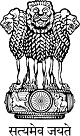 Statement by India at the Universal Periodic Review (UPR) Working Group 33rd Session (06-17 May 2019) : 3rd UPR of Norway - Interactive Dialogue, delivered by Ms. Mini Devi Kumam, First Secretary, Permanent Mission of India [Geneva, 06 May 2019]Statement by IndiaMr. President,India welcomes the delegation of Norway. We appreciate Norway’s efforts to implement recommendations accepted during the second cycle of its UPR. 2.	We note with satisfaction steps taken by Norway such as strengthening of its Constitution by adopting a separate chapter on human rights, establishment of the National Human Rights Institution and appointment of a Committee to analyse gender equality issues in relation to children and young people, including gender typical-education, career choices and gender stereotypes. 3.	India recommends the following to Norway:Continue developing policies to ensure access to employment, housing, health-care services and education by national minoritiesImplement effective measures to eliminate gender wage gapEnsure inclusive education targeting those belonging to vulnerable groups such as children from ethnic minorities and children with disabilitiesEnsure non-discrimination and equality among all its citizens4.	India wishes Norway every success for its UPR.Thank you, Mr. President.